Publicado en  el 25/10/2016 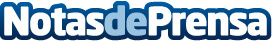 Crear vídeos profesionales en tu teléfono móvilLa edición de vídeo ha dejado de ser algo sólo accesible a unos pocos con un ordenador con bastante potencia, un programa complicado y nociones avanzadas de edición. Ahora basta con un teléfono o tablet, una app como VivaVideo y dar rienda suelta a la imaginación.Datos de contacto:Nota de prensa publicada en: https://www.notasdeprensa.es/crear-videos-profesionales-en-tu-telefono-movil_1 Categorias: Entretenimiento E-Commerce Software Dispositivos móviles http://www.notasdeprensa.es